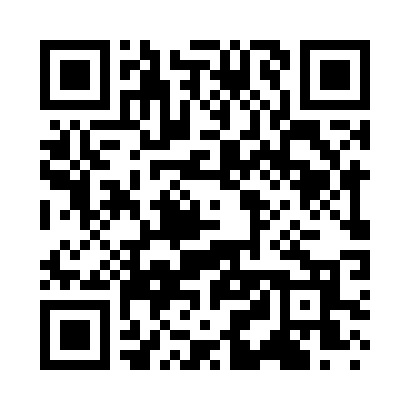 Prayer times for Nooseneck, Rhode Island, USAMon 1 Jul 2024 - Wed 31 Jul 2024High Latitude Method: Angle Based RulePrayer Calculation Method: Islamic Society of North AmericaAsar Calculation Method: ShafiPrayer times provided by https://www.salahtimes.comDateDayFajrSunriseDhuhrAsrMaghribIsha1Mon3:355:1612:514:528:2510:062Tue3:355:1712:514:528:2410:063Wed3:365:1812:514:538:2410:054Thu3:375:1812:514:538:2410:055Fri3:385:1912:514:538:2410:046Sat3:395:1912:514:538:2310:047Sun3:405:2012:524:538:2310:038Mon3:415:2112:524:538:2310:029Tue3:425:2112:524:538:2210:0210Wed3:435:2212:524:538:2210:0111Thu3:445:2312:524:538:2110:0012Fri3:455:2412:524:538:219:5913Sat3:465:2412:524:538:209:5814Sun3:475:2512:534:538:209:5715Mon3:485:2612:534:538:199:5616Tue3:505:2712:534:538:189:5517Wed3:515:2812:534:528:189:5418Thu3:525:2812:534:528:179:5319Fri3:535:2912:534:528:169:5220Sat3:555:3012:534:528:159:5121Sun3:565:3112:534:528:149:5022Mon3:575:3212:534:528:149:4823Tue3:585:3312:534:518:139:4724Wed4:005:3412:534:518:129:4625Thu4:015:3512:534:518:119:4426Fri4:035:3612:534:518:109:4327Sat4:045:3712:534:508:099:4228Sun4:055:3812:534:508:089:4029Mon4:075:3912:534:508:079:3930Tue4:085:4012:534:498:069:3731Wed4:095:4112:534:498:059:36